ΤΟ ΕΘΙΜΟ ΤΗΣ ΒΑΣΙΛΟΠΙΤΑΣΚατά το ελληνικό έθιμο, το βράδυ της παραμονής της πρωτοχρονιάς, οικογένεια και φίλοι συγκεντρώνονται γύρω από το εορταστικό τραπέζι. Πάνω σε αυτό υπάρχει και μία βασιλόπιτα μέσα στην οποία υπάρχει κρυμμένο ένα φλουρί (νόμισμα, χρυσό όποτε είναι εφικτό). Με τον ερχομό του νέου έτους, ο νοικοκύρης του σπιτιού την κόβει σε τρίγωνα κομμάτια καθένα από τα οποία προσφέρεται στους παρευρισκόμενους. Σε όποιον τύχει το φλουρί, το έθιμο ορίζει πως θα του φέρει τύχη στο νέο έτος.Το κόψιμο στις βασιλόπιτας είναι από τα ελάχιστα αρχέγονα έθιμα που επιβιώνουν. Σύμφωνα με τον καθηγητή Δημήτρη Λουκάτο αποτελεί εξέλιξη του γνωστού και λαϊκού εθίμου στις πρωτοχρονιάτικης πίτας. Στην αρχαιότητα υπήρχε το έθιμο του εορταστικού άρτου, τον οποίο σε μεγάλες αγροτικές γιορτές οι αρχαίοι Έλληνες πρόσφεραν στις θεούς.Τέτοιες γιορτές ήταν τα Θαλύσια και τα Θεσμοφόρια. Χαρακτηριστικό στοιχείο στις βασιλόπιτας είναι ότι ο άνθρωπος δοκιμάζει την τύχη του με το κέρμα στις, προσπαθώντας να μαντέψει πώς θα του έρθουν τα πράγματα στη νέα χρονιά. Σε όποιον πέσει το φλουρί, στις θα είναι ο τυχερός και ευνοούμενος του νέου έτους! Η ορθόδοξη παράδοση συνέδεσε το έθιμο με τη Βασιλόπιτα.
Αν αναρωτιέστε, πώς καθιερώθηκε αυτό το έθιμο, υπάρχουν πολλές εκδοχές. Σύμφωνα, όμως, με τη θρησκευτική παράδοση, οι ρίζες του τοποθετούνται στην Καισάρεια της Καππαδοκίας πριν από περίπου 1600 χρόνια.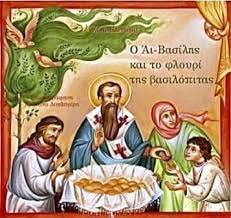 Εκείνη την εποχή, επίσκοπος ήταν ο Μέγας Βασίλειος, ο οποίος ήταν γνωστός για τη συμπόνια και τη βοήθεια που προσέφερε στους συνανθρώπους του. Τότε, κατά μία εκδοχή, ο τύραννος έπαρχος της Καππαδοκίας ζήτησε από το Μέγα Βασίλειο να του παραδώσει όλο το χρυσάφι της πόλης, ειδάλλως θα την πολιορκούσε και λεηλατούσε. Εκείνος προσευχόταν όλη τη νύχτα στο Θεό για τη σωτηρία της πόλης και όταν ξημέρωσε, ο έπαρχος με το στρατό του περικύκλωσε την πόλη , έτοιμος να τη λεηλατήσει. Όταν ο Μέγας Βασίλειος του είπε πως δε μπορεί να ικανοποιήσει τις απαιτήσεις του, καθώς οι περισσότεροι κάτοικοι είναι πολύ φτωχοί, τότε εκείνος θύμωσε πάρα πολύ και τον απείλησε πως θα τον εξορίσει ή και ακόμα ότι θα τον σκοτώσει. Έτσι, οι κάτοικοι αναγκάσθηκαν να δώσουν ό,τι είχε ο καθένας σε χρυσαφικά και νομίσματα. Όμως ο Έπαρχος σκοτώθηκε σε μια μάχη στον πόλεμο με τους Πέρσες και δεν ξαναπέρασε ποτέ από την Καισάρεια.  ότε ο Άγιος Βασίλειος έδωσε εντολή από τα μαζεμένα χρυσαφικά τα μισά να δοθούν στους φτωχούς, ένα μικρό μέρος στις ανάγκες των ιδρυμάτων της ‘’Βασιλειάδας’’ και τα υπόλοιπα τα μοίρασε στους κατοίκους με ένα πρωτότυπο τρόπο: έδωσε εντολή να ζυμώσουν μικρά ψωμιά και σε κάθε ένα τοποθέτησε μέσα από ένα νόμισμα ή χρυσαφικό και κατόπιν τα μοίρασε στα σπίτια.Έτσι τρώγοντας οι κάτοικοι τα ψωμιά έβρισκαν μέσα κάποιο από τα χρυσαφικά. Με τον τρόπο αυτό γεννήθηκε το έθιμο της πίτας που ονομάσθηκε Βασιλόπιτα,  
Από τότε φτιάχνουμε κι εμείς τη Βασιλόπιτα με το φλουρί μέσα, την πρώτη μέρα του χρόνου, τη μέρα του Αγίου Βασιλείου .Η Βασιλόπιτα Αγιοβασιλιάτικο έθιμο πολλών αιώνων, μεταφέρεται από γενιά σε γενιά, για να μας θυμίζει την αγάπη και την καλοσύνη αυτού του Μεγάλου Αγίου. Αυτός στο κομμάτι του οποίου θα ‘’πέσει’’ το φλουρί, θεωρείται ότι είναι τυχερός και θα έχει μια καλή χρονιά.